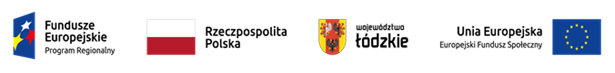 Projekt nr RPLD.11.03.01-10-0010/22, pn. ”Fachowcy to MY!”,współfinansowany ze środków Europejskiego Funduszu Społecznegow ramach Regionalnego Programu Operacyjnego Województwa Łódzkiego na lata 2014-2020
Zadanie 4. Szkolenie z obsługi opon samochodowych osobowych i dostawczych- gr.2Zajęcia będą odbywały się w pracowni nr 5L. p.Data           ZajęciaLiczba godzinProwadzący zajęcia1.01.02.202313.00-17.055Łukasz Anastaziak2.08.02.202313.00-17.055Łukasz Anastaziak3.15.02.202313.00-17.055Łukasz Anastaziak4.22.02.202313.00-17.055Łukasz Anastaziak5.01.03.202313.00-17.055Łukasz Anastaziak6.08.03.202313.00-17.055Łukasz Anastaziak7.15.03.202313.00-17.055Łukasz Anastaziak8.22.03.202313.00-17.055Łukasz Anastaziak9.29.03.202313.00-17.055Łukasz Anastaziak10.05.04.202313.00-17.055Łukasz Anastaziak11.12.04.202313.00-17.055Łukasz Anastaziak12.19.04.202313.00-17.055Łukasz Anastaziak